В целях совершенствования взаимодействия органов местного самоуправления Козловского района Чувашской Республики с населением, организации работы в информационно-телекоммуникационной сети "Интернет" и обеспечения открытости государственного управления администрация Козловского района Чувашской Республики п о с т а н о в л я е т:1. Утвердить прилагаемый Порядок создания и ведения аккаунтов органов местного самоуправления и подведомственных учреждений Козловского района Чувашской Республики в социальных сетях.2. Назначить исполняющего обязанности заведующего сектором информационных ресурсов администрации Козловского района Чувашской Республики Каримову О.Д. ответственным лицом за:- ведение реестра аккаунтов органов местного самоуправления и подведомственных учреждений Козловского района Чувашской Республики в социальных сетях и размещение его на официальном сайте Козловского района Чувашской Республики в информационно-телекоммуникационной сети "Интернет";- информационное наполнение аккаунтов органов местного самоуправления Козловского района Чувашской Республики в социальных сетях;- проведение модерации комментариев и сообщений пользователей в аккаунтах органов местного самоуправления Козловского района Чувашской Республики.3. Руководителям подведомственных учреждений Козловского района Чувашской Республики определить должностное лицо, ответственное за наполнение аккаунта и модерации комментариев и сообщений пользователей подведомственного учреждения в социальных сетях.4. Назначить ответственным лицом заместителя главы администрации - начальника отдела организационно-контрольной, правовой и кадровой работы администрации Козловского района Чувашской Республики Васильеву Т.Л. за координацию работы в аккаунтах в социальных сетях.5. Признать утратившим силу постановление администрации Козловского района Чувашской Республики от 20.11.2020 №479 «Об утверждении порядка создания и ведения аккаунтов Козловского района Чувашской Республики в социальных сетях».6. Настоящее постановление вступает в силу после его официального опубликования.Утвержденопостановлением администрацииКозловского района Чувашской Республикиот 30.11.2022 № 625ПОРЯДОКСОЗДАНИЯ И ВЕДЕНИЯ АККАУНТОВ ОРГАНОВ МЕСТНОГО САМОУПРАВЛЕНИЯ И ПОДВЕДОМСТВЕННЫХ УЧРЕЖДЕНИЙ КОЗЛОВСКОГО РАЙОНА ЧУВАШСКОЙ РЕСПУБЛИКИ В СОЦИАЛЬНЫХ СЕТЯХI. Общие положения1.1. Настоящий Порядок определяет правила создания и ведения аккаунтов органов местного самоуправления и подведомственных учреждений Козловского района Чувашской Республики в социальных сетях "Одноклассники", "ВКонтакте", "Telegram" и (далее соответственно - аккаунты, социальная сеть).1.2. Администрация Козловского района Чувашской Республики осуществляет:- принятие правовых актов, регулирующих вопросы создания и ведения аккаунтов в социальных сетях;- создание и ведение аккаунтов органов местного самоуправления Козловского района Чувашской Республики в социальных сетях на основании контент-плана;- ведение реестра аккаунтов органов местного самоуправления и подведомственных учреждений Козловского района Чувашской Республики в социальных сетях.1.3. Для организации работы в аккаунтах в социальных сетях глава администрации Козловского района определяет работников, ответственных за:- ведение реестра аккаунтов органов местного самоуправления Козловского района Чувашской Республики в социальных сетях;- информационное наполнение аккаунтов органов местного Козловского района самоуправления в социальных сетях;- координацию работы в аккаунтах органов местного самоуправления Козловского района в социальных сетях.1.4. Руководители подведомственных учреждений Козловского района Чувашской Республики определяют должностное лицо, ответственное за: - информационное наполнение аккаунтов подведомственного учреждения в социальных сетях;- координацию работы в аккаунтах подведомственного учреждения в социальных сетях.1.5. Реестр аккаунтов в социальных сетях подлежит размещению на официальном сайте Козловского района Чувашской Республики в информационно-телекоммуникационной сети "Интернет".II. Организация наполнения аккаунтов2.1. В аккаунтах рекомендуется размещать в течение недели не менее 10 публикаций, содержащих информацию о деятельности Главы Чувашской Республики, Кабинета Министров Чувашской Республики, главы Козловского района Чувашской Республики, главы администрации Козловского района Чувашской Республики, а также информацию о деятельности соответствующего подведомственного учреждения и другую общественно значимую информацию.2.2. При ведении аккаунтов используются тексты, фотографии, инфографика, карточки, анимация, видео, трансляции прямых эфиров, опросы, конкурсы, акции, иные материалы и форматы с учетом специфики каждой социальной сети в соответствии с законодательством Российской Федерации.2.3. Аккаунты должны иметь текстовое описание и дизайнерское оформление. При ведении аккаунтов рекомендуется применять также новые возможности социальных сетей (приложения, виджеты, динамичные обложки).2.4. При создании текстов необходимо использовать стиль, характерный для общения в социальных сетях (разговорный). Не рекомендуется публиковать информацию в формате пресс-релизов, использовать канцеляризмы.2.5. Должностное лицо, определенное ответственным за проведение модерации комментариев и сообщений пользователей в аккаунтах, проводит модерацию комментариев и сообщений пользователей в аккаунтах. Удалению подлежат комментарии и сообщения пользователей, содержащие спам-рассылки, оскорбления и нецензурные выражения.ЧᾸваш РеспубликинКуславкка районАдминистрацийĔЙЫШĂНУ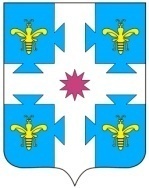 Чувашская республикаАДМИНИСТРАЦИЯКозловского районаПОСТАНОВЛЕНИЕ30.11.2022  625 №30.11.2022  № 62530.11.2022  № 625Куславкка хулиг. Козловкаг. КозловкаОб утверждении порядка создания и ведения аккаунтов органов местного самоуправления и подведомственных учреждений Козловского района Чувашской Республики в социальных сетяхГлава администрации Козловского района А.Н. Людков